Art and SoulCreative and Prosperous City Strategy 2018-22Womin jekaCouncil respectfully acknowledges the Yalukut Weelam Clan of the Boon Wurrung.We pay our respects to their elders both past and present.We acknowledge and uphold their continuing relationship to this land.Message from the MayorThe Councillors and I are pleased to release Art and Soul – Creative and Prosperous City Strategy 2018-2022.This strategy sets out our creative, cultural and economic development objectives for Port Phillip, to achieve strategic direction five in our Council Plan – We thrive by harnessing our creativity.As our population becomes denser, more people use our city, its creative and economic life become key to its future amenity. This means that Council needs to better leverage the assets and places it has, identify new clusters of job growth and creativity, and help facilitate and foster their development. Among the many initiatives that will make this happen, some of the key priorities include:a ‘placemaking” approach that brings together residents, property owners, businesses and place users into a process that agrees a future vision and new place identity for our shopping precincts and which trials policy changes, uses temporary activation and events, and minor works to ensure these places are vibrant centres for our residents and visitors.a comprehensive mapping of the innovation and creative industries in the municipality to help Council develop ways to address affordability and availability of space for entrepreneurs and start-ups, facilitate the clustering of similar industries and leverage investment, particularly in Fishermans Bend.leveraging our assets, festivals and events to create a balanced calendar of opportunities for the community and visitors to participate in our rich cultural life.and delivering a Game Action plan, and a Live Music plan that responds to historic and new community strengths and industries.We look forward to working together with you to create great outcomes.Cr Bernadene VossMayorCity of Port PhillipCouncil Plan – Our Strategic DirectionsThe Art and Soul – Creative and Prosperous City Strategy outlines the cultural change and collaborative actions required over the next four years across a range of Council services, including: arts, culture and heritage, economic development and tourism, festivals, libraries, markets, city planning and urban design, to create a thriving social, cultural and economic future for the City of Port Phillip.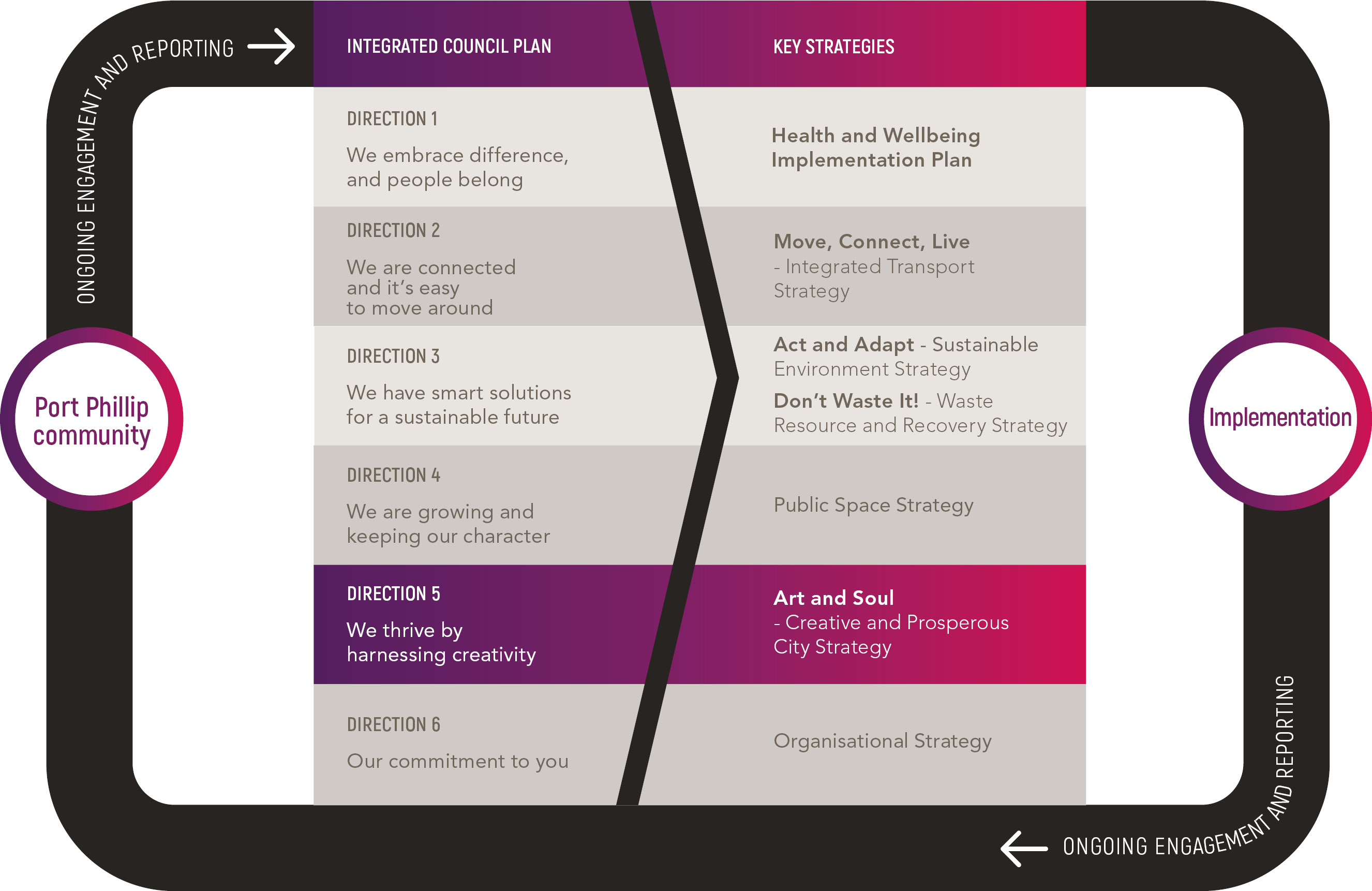 Art and Soul of Port PhillipArt, creativity and innovation are part of the DNA of Port Phillip. Our City has a strong cultural heritage that brings colour and meaning to our lives, and has shaped how our community sees itself.The foundation of this strong cultural heritage, in the past and into the future, is our inclusiveness as a community and our willingness to embrace and welcome people with a diverse range of cultural, religious and personal beliefs and values. This is our “soul” and what makes us unique as a city and community.Creativity and InnovationOur “art” is the individual and collective expression of these diverse values and beliefs that we welcome in our community. This diversity has many forms of expression, ranging from individual hobbies and participation, to world class art, music, dance, theatre, literature and creative and innovative businesses and industries.Creative ecosystemIndividual and collective artistic expression is supported by our “creative ecosystem”, and we understand this to be all of the individuals, community groups, organisations and funding bodies, as well as the facilities, galleries, theatres, event spaces and venues that support “art” in our community.Challenges and opportunitiesAs our City grows, there are many challenges to the “creative ecosystem” of Port Phillip and Melbourne that are described in this strategy. However, there are also great opportunities to leverage our unique DNA and cultural heritage by working with individuals, organisations, and new and emerging innovation industries to strengthen our creative ecosystem into the future.Our Soul, our CityOur Art and Soul Strategy describes the actions we will take, and how we will work with our community to respond to these challenges and make the most of the opportunities to deliver a creative and prosperous future for our community and the City of Port Phillip.Executive SummaryWhat is Art and Soul - Creative and Prosperous City Strategy?Art and Soul - Creative and Prosperous City Strategy outlines the cultural change and collaborative actions required over the next four years across a range of Council services including: arts, culture and heritage, economic development and tourism, festivals, libraries, markets, city planning and urban design, to create a thriving social, cultural and economic future for the City of Port Phillip.Why is it important?The City of Port Phillip has always been a bold, liveable, caring and beautiful place. Our history and heritage remind us we have long been Melbourne’s creative playground. Arts, creativity and innovation are in our DNA. Our diversity and inclusiveness is our future. However, we face both challenges and opportunities from urban development and growth, which mean we need to be more considered and proactive to ensure the social, cultural and economic wellbeing of our community, and to think differently about how best to support accessibility, diversity and sustainability.One of the important challenges we face is densification, which can create tension between competing land uses, and we see this acutely when managing the local impacts of festivals, events and live music. Gentrification, escalating land values and the rising cost of rent also present challenges for creative practitioners, art organisations, entrepreneurs and small businesses. Sustainability and consumption, the changing retail environment, the rise of the sharing economy and flexible employment models are all driving an evolution of our places and the experiences people have in our City. Meanwhile, there is also increased competition for federal and state governments and private support for arts and cultural funding, which drives demand for local government support.Where do we want to be?We are looking to harness the creativity of the City of Port Phillip and will seek to achieve this by creating a City of dynamic and distinctive places and precincts; building a prosperous City that connects and grows business as well as bringing arts, culture and creative expression to everyday life and contributing to Melbourne’s liveability.What will be different by 2019/20 and 2021/22 as a result of Council investing in this strategy?leveraging of Council’s current investments to better support creative industriesdelivery of a concentrated placemaking effort and investment, with significant activation of precincts in Fitzroy Street, Waterfront Place and Clarendon Streetstrengthening of South Melbourne and Fishermans Bend as our creative industry clusters and recognising the opportunity of other emerging clusters such as William Street in Balaclavaincreased access to a diversity of affordable spaces and funding for the local creative industriesplanning for adequate employment land across the City to facilitate local jobs and support the arts and creative industriesdelivery of a Game Action Plan, a four year plan addressing access to space and affordability, a Creative Sector Prospectus, a Live Music Action Plan and a new three year St Kilda Festival Plan.What does success look like?At the end of the four year strategy implementation:business and creatives are saying that the City of Port Phillip is the place to be to work, create and innovatecommunity is saying that Council is maximising our opportunities; that we have really thought about this and have deliberately acted in a strategic and collaborative way; that the arts and creative sector is vibrant, accessible and sustainableCouncil’s role has expanded, leveraging more from what we own and directly do, in addition to facilitating, brokering and co-creating with community to empower a sustained sectorthe City of Port Phillip is known as punching above our weight in contributing to the state’s cultural economy.We also hope to see an increase in the number of visitors to the City of Port Phillip, industry and business growth, a reduction in commercial vacancy rates as well as an increase in resident, business and visitor satisfaction levels. It is important to highlight that investment in this strategy alone may not be sufficient to shift these particular measures as there are a range of other external factors that may influence them. However, by tracking these measures we can reflect and adjust the strategy and try new things if the interventions don’t appear to be making a significant difference.Why we need this StrategyThis Art and Soul - Creative and Prosperous City Strategy provides a blueprint for Council, community and business to work together to create a thriving social, cultural and economic future for Port Phillip.Port Phillip is a bold, liveable, caring and beautiful place. Our history and heritage remind us that we have long been Melbourne’s creative playground. Arts, creativity and innovation are in our DNA. Our diversity and inclusiveness is our future.As our City continues to grow at an unprecedented rate we need to look at all we do, all we will need to do and how we can best deliver value for our community. In a time of growth, densification, changing demographics and gentrification we could so easily lose our identity and the things we hold most dear. There is a sense of nostalgia about what has already been lost, and a sense of excitement about the future. Doing more of the same is the same as doing nothing - this is not an option.The City’s cultural ecosystem makes a powerful contribution to our identity, our happiness and wellbeing, our lifestyles and our economy. This strategy sees Council and our diverse community working together to co-create the future, while honouring the Boon Wurrung people of this place.It is Council’s role to facilitate and support this ecosystem, to partner, broker, promote and advocate, and to ensure that everyone in our community is empowered to share, create and participate equally in our cultural and economic prosperity. Our community’s sense of belonging, its diversity, access and inclusivity are central to this strategy. We will need to fight harder to retain and reinvent this place that we love and for it to continue to be a significant contributor to Melbourne’s world’s most liveable city status.It is essential that Council leverages more from current investment and takes a more active role; one that reimagines the way we collaborate with and support all our communities. We must recognise and create greater opportunities to connect the diverse range of participants in our creative economy, from large institutions and retailers to designers and makers, hobbyists and professionals, arts practitioners and arts organisations, consumers and audiences, micro-businesses and commercial industries - and we need to encourage this within a framework of sustainable practice.It is equally important that Council works with its partners in the Federal and Victorian governments, and the private sector, to attract investments of metropolitan, regional and State significance, from the St Kilda Triangle to Fishermans Bend.A creative and prosperous city is not a destination, it is journey, an iterative and dynamic process, where we can find space for everyone from all ages and backgrounds to contribute meaningfully to a shared vision. It will support the regeneration of our places and help us create bold futures.This strategy is intrinsically connected to the Public Space Strategy, Environmental Sustainability Strategy and the Integrated Transport Strategy.Challenges we faceThe City of Port Phillip faces several long-term challenges that have been identified in the Council Plan 2017-27. These challenges also provide us with opportunities to think differently about how we respond to the pressures of urban development and growth.We need to be more considered and proactive to ensure the social, cultural and economic wellbeing of our community is not only maintained but enhanced.The challenges identified in the Council Plan all have a particular impact on this strategy.Population growthWe are already Victoria’s most densely populated municipality, and resident growth is projected to increase by 23 per cent by 2027.This densification and the gentrification that comes with it creates tension between competing land uses, and we see this acutely in trying to manage the local impacts of festivals, events and live music.UrbanisationEquity and access to arts and culture for all members of our community are also affected by gentrification and increased competition for services.For creative practitioners, entrepreneurs and small businesses, escalating land values and the rising cost of rent make it difficult for them to locate where they want to be, especially when the current land use trends favour residential developments (with ground floor retail) in the City’s core commercial and mixed-use areas. This is especially true in Fishermans Bend, which has a diminishing supply of remaining industrial land, ageing industrial buildings, smaller land holdings and high land prices following its rezoning.Transport and parkingThe ease with which we can move around the municipality will play a part in where and how people chose to work and recreate.Encouraging more people to work closer to home or transport, and clustering employment opportunities to respond to this will be important.Technology evolutionChanges to technology and the digital environment are accelerating, sometimes with unanticipated consequences.However, these could also be opportunities for new industries, creative expression and sustainable practice.Economic conditionsThe changing retail environment, the rise of the sharing economy and flexible employment models are driving an evolution of our places and the experiences people have in our City.We also have to increasingly compete with other parts of Melbourne and Australia to attract the creative sector, arts, festivals and events.Legislative and policy influenceThere are increasing costs for the security of events and festivals due to changing public safety and security concerns.Increasing competition for federal and state government, and private sector funds for the arts and creative sector is driving demand for increased local government support.Conscious of all of these challenges, Art and Soul - Creative and Prosperous City Strategy will work to ensure development and opportunity is shared across the municipality and responds by creating an enabling environment for business, arts, culture, and innovation to partner easily with Council.Where are we now?Port Phillip has an established social, cultural and economic heritage, with a proud tradition of supporting the arts, culture, tourism and events.Our cultural life is highly regarded, and together with our strong history of diversity and inclusion, is an essential part of our City.The City is a connected series of local, unique places; some globally famous, some nationally iconic, some local and anonymous. All play a crucial role in our community’s prosperity. Port Phillip is a highly sought location to live, and St Kilda is the second most visited place in Victoria, with more than 3.4 million visitors per year. We are centrally located, with excellent transport links to most areas, and with a significant price advantage over the CBD.Why is it important?Council has invested in social, cultural and economic assets that will form a strong foundation for the future, including:unique and iconic locations, places and spaces that engage locals and attract visitorsstrong, contemporary local industries that support creativity, attract innovation and networksvisible cultural heritage and identity that is a mecca for creativity, the arts and live musicestablished and emerging creative industries that account for one-third of local economic activity and the highest percentage of employment in creative industries in Victoriaa growing cluster of high tech and digital industries in South Melbourneactive and ongoing Council support for creative industries and community organisations, including events and festivals, libraries, cultural facilities, galleries, arts development programs and funding, social enterprises, business development and tourism promotion.Port Phillip is home to a highly educated, creative and diverse population, providing an opportunity to grow industries that can deliver future employment.Fisherman’s Bend is a catalytic opportunity for Port Phillip. The precinct will be the primary source of population and business growth in the City through the planned development of new higher density and mixed-use neighbourhoods. We are focused on making smart investments in infrastructure that will attract local investment and stimulate economic growth, and ensuring a genuinely mixed-use precinct that supports knowledge jobs, businesses that capitalise on proximity to the CBD, attractive residential development and supporting infrastructure such as regular public transport.We will work with private and government partners to explore cultural and innovation hubs, and creative transitional use and reuse of spaces. We will also investigate how we might deliver Council services and facilities, like libraries, differently in the precinct to support creative, interactive and practical programs.Creative industries make a significant contribution to our economyDirect employment: 12,700 jobsIndirect employment: 14,100 jobsCreative industries account for around 35 per cent of economic activity in Port Phillip - $2.2 billion directly each year and $1.6 billion indirectlyHighest contribution from software development and interactive content ($1.2 billion directly, $700 million indirectly)Significant contribution from architecture, design and visual arts, advertising and marketing($850 million directly, $825 million indirectly)Port Phillip has the highest concentration of creative industries employment in Victoria (City of Port Phillip Creative Industries Economic Benefit Analysis Report 2013)Port Phillip – 15 per cent of total jobsCity of Melbourne – 9 per cent of total jobsMetropolitan and state – less than 5 per cent of total jobsPort Phillip accounts for nearly 15 per cent of Victorian creative industry jobs (but less than 4 per cent of total Victorian employment)Council currently invests (2017/18) approximately $24 million in supporting arts, culture and economic development. Through mapping the creative ecosystem, we will seek to leverage this investment, particularly in places like South Melbourne, which already has one of the highest concentration of creative industries in Australia.Listening to our communityWe have listened to the community to help shape this strategy:Arts Service Review sector forums 2016Economic Development Directions Paper 2016Events StrategySt Kilda Festival and Creative Soundings consultations 2017Council Plan 2017-2027 consultation 2017.Through consultation for the 2017-27 Council Plan, The Arts Service Review Report (2016) and Creative Soundings (2017), we’ve listened to residents, workers, youth, students, older persons, visitors, artists, arts workers, entrepreneurs, arts organisations and centres, festivals and business. Our discussions were also informed by the technical analysis of the City of Port Phillip Economic Development Directions paper (2016), the Port Phillip City Council - 2017 Events Survey Report and the Port Phillip City Council - 2017 Events (St. Kilda Festival) Survey Report.We have heard that our community values diverse and vibrant neighbourhood centres and the cultural and creative heritage of Port Phillip, and would like to see a better balance between activation and amenity for residents, workers and visitors.Our community wants a more coordinated and participatory approach to supporting creative and economic activity. The creative and business sectors want clear policies to guide decision making and seamless processes for interacting with Council.What we’ve heardWe’ve heard that people value:opportunities to develop spaces for creativity and innovationagile and easy to navigate policy, procurement and permittingpartnerships to facilitate community outcomesbalancing amenity impacts to minimise the perception and reality of conflictsbrokering opportunities that build capacity to self-manage and promote innovative placemakingensuring accessibility, inclusivity and diversityprotecting and enhancing our social and cultural heritage.Emerald Hill is home to a number of creative industries that collaborate with the community and each other to enrich and activate this cultural precinct.In 2016, Phillip Adams Ballet Lab established their new company headquarters and studios at South Melbourne’s historic Temperance Hall. This now offers international artists and local creatives an inspiring heritage space for creation, participation and engagement.Our partnersTo achieve a creative and prosperous Port Phillip we need to work in partnership with others.The community, state government partners, the arts and creative industry sector, and private industry all play a critical role in our success.Our city is affected by federal and state legislation and policies, the actions of neighbouring councils, the businesses and organisations that operate within our boundaries and everyone who lives, works and visits here.This presents both opportunities and challenges for delivering the actions in this Strategy. In some instances, we will have direct control over specific actions, especially those relating directly to Council operations. In other cases, we will advocate to other levels of government for change and leverage opportunities to benefit our community.We will also work with organisations, businesses and individuals showing leadership to implement solutions to ensure a sustainable creative sector.communityVictorian Government particularly, Creative Victoria and Tourism Victoriaour neighbouring councilsarts and creative sector organisations and practitionerslive music industrygames industry.Council’s roleTrusted service providerProviding high quality assets and services that are managed sustainably to ensure we minimise environmental impact.Trusted partner and brokerCultivating relationships and partnerships with state, federal and other local governments, and the creative industries sector to maximise the community benefit of our activities.Trusted advisor and agentWorking to achieve the Council Plan vision and strategic directions through delivering programs that promote the creative industries and employment.Trusted stewardBeing a sector leader through our own operations, festivals and events.Monitoring and reportingMonitoring and reporting against the key measures outlined in this Strategy to share our progress and identify opportunity areas for further improvement.Council will work with the community and our partners to achieve this strategy, through:providing direct support for the arts, cultural and creative sectors through funding, promotion and facilitiesattracting investment from other levels of government, private and not-for-profit sectorstrialing new policies and streamlining regulatory processes to encourage investment and activity in our City and improve local amenitybrokering and facilitating partnerships to build a strong, resilient and sustainable ecosystemconnecting, communicating and co-creating with our communities for place development, accessibility and sustainable activation to build future economic, cultural and social benefit.What will be differentOur vision is:To be a City that is beautiful, liveable, caring, inviting, bold and real.We thrive by harnessing creativity.We will realise this by facilitating and co-creating these outcomes with our community and partners.This Strategy embeds cultural change and collaborative actions across a range of Council services including: arts, culture and heritage, economic development and tourism, festivals, libraries, markets, city planning and urban design, to deliver on these outcomes.Outcome 1 – A City of dynamic and distinctive places and precinctsPort Phillip is a City of dynamic neighbourhoods. Much more than just local shopping strips, our precincts provide opportunities to be inclusive and welcome all residents and visitors. They are key public spaces that are increasingly contested in our growing City.Each precinct has its own character, which is the focal point for local retail activity, entertainment, hospitality, community and cultural activities, social connection, small businesses, entrepreneurs and start-ups.We know that the retail sector is challenged by changing shopping patterns, in particular the rise of online retail and new suburban and inner city competition.The Port Phillip of the future will see enhanced prosperity for shopping precincts by Council working with traders and landowners to build on the unique character, vitality and retail offer of each precinct, by managing growth, protecting heritage values and creating 10-minute walking neighbourhoods.Using a place-based approach will ensure the empowerment of communities within these precincts as we collaborate and co-create our future.Tourism makes a particularly significant contribution to our local economy and lifestyle by providing local jobs, sustaining our vibrant hospitality sector and ensuring a reliable and regular public transport service.A focus for Council is working with business to grow the visitor economy while maintaining the City’s diversity and accessibility, and ensuring the safety and quality of life for our residents.Port Phillip is defined by its commitment to diversity and inclusion. Our investment in the Victorian Pride Centre, to be built in Fitzroy Street, St Kilda, will deliver enduring benefits to Victoria’s LGBTIQ community and to local residents, traders, artists and visitors. The Centre is expected to deliver $46 million of socioeconomic benefits to the precinct over the next 20 years, including:new local jobs at the Centre and during constructionan increase in daytime trade for retailers from new staff and volunteersan increase in visitors, tourists and shoppers drawn to a safe and vibrant destinationa more diverse mix of retail and other businesses for locals and visitors because of interest in and activities at the Pride Centre.Measuring progressWhat needs to be done and how we will do itOutcome 2 – A prosperous City that connects and grows businessThe economic future of Port Phillip is exciting.Competitively situated with a high growth population, centrality, and offering cheaper options than the CDB, Port Phillip is home to a unique mix of successful businesses, from start-ups and sole traders to large multinational corporations.A strong, future-facing local economy will be nurtured by robust creative and cultural industries, where dynamic new sustainable processes, products, services and ideas are formed. Innovation and creativity drive prosperity.There are currently more than 19,000 active businesses in our City generating over 87,000 local jobs. Sectors include knowledge-based and creative industries such as professional and scientific services, technology, health, education, arts and media, and customer and visitor-focused businesses such as retail, hospitality and accommodation.An agile and diverse local economy provides more opportunity for our community to work locally in high quality employment, better product and service offerings, and vibrant precincts where residents can connect and feel a sense of belonging.There are established and growing arts, creative and innovation industry clusters in South and Port Melbourne. The Game Developers Association of Australia is based in Port Phillip at The Arcade, Australia’s first not-for-profit, collaborative work space specifically for developers and creative companies using gaming methodologies and technologies.There are also other emerging arts and creative industries clusters such as Williams Street, Balaclava.Attracting more creative enterprises, and more digital and technology entrepreneurs, small businesses and start-ups will drive further innovation and investment.We are committed to fostering the right conditions to sustain a thriving creative ecosystem.One critical condition for this is access to affordable, suitable space for the creative sector. Space is at a premium in Port Phillip, and increasingly creatives are looking outside our City to find suitable development, rehearsal and presentation spaces. Temporary spaces to test ideas, innovate and activate places are also in demand from the business, cultural and creative sectors.Council can directly influence the environment for investment and growth. Local policy, planning and regulatory frameworks influence business innovation, investment and industry growth through land use permissions, development approvals, providing appropriate supporting infrastructure, marketing local precincts, and tourism promotion.The creative industry ecosystem is a mix of creative enterprises including:traditional and emergingcommercial and not-for-profitparticipatory, amateur, student and professionalmicro, bespoke and mass-appealthe individual artist and the peak organisation.Council’s #exploreportphillip destination marketing campaign featured more than 90 local businesses and attracted more than one million engagements through Facebook in its first month.The full digital campaign uses video and images, and targets social media influencers Broadsheet and Melbourne Girl to promote our City and reach our audience in a creative and engaging way.Measuring progressWhat needs to be done and how we will do itOutcome 3 – Arts, culture and creative expression are part of everyday lifeArts and culture are part of what makes our City unique.Our inclusive definition of arts and culture includes cultural heritage, literature, contemporary art and performance, live music, digital and screen media, arts, libraries, festivals and events.Our goal has always been to encourage diverse, inclusive participation and access to arts and culture, and we continue to have an explicit commitment toIndigenous art and its cultural celebration and participation. This includes working closely with partner organisations to deliver and enhance the outcomes from this Strategy.According to the Australia Council’s 2016 National Arts Participation Survey, arts are critical to social cohesion and reflect Australia’s diversity, shape and express identity and create empathy, understanding and connection.In 2016, the Victorian Government launched Creative State 2016-2020, which outlines the importance of the creative industries to the economy and to social connectedness. Artists are fundamental to the creative industries as important chroniclers and interpreters of local environments, communities and experiences.Libraries are also an important community asset and hub that can support emerging creative industries and that make a significant contribution to the economy in their own right. Our objective is to provide an innovative, well-resourced and effectively managed library service that supports lifelong learning, builds connections and closes the digital divide.Continuing to invest in arts and cultural participation and learning through libraries, community centres, exhibition and performance spaces, heritage programs, public art and grants will ensure the ongoing social and economic contribution that artists make to our community.The City of Port Phillip has a dynamic music scene that could be better supported by a Live Music Action Plan incorporating all facets of the industry - from emerging to professional – and Council’s role in facilitating, connecting and showcasing our City’s talent.Festivals and events have also been a cornerstone of our commitment to arts and culture. We need to ensure that they build community engagement and participation, economic development and visitation, while maintaining local liveability and amenity.We must take all opportunities to rethink the allocation of Council resources and the use of our Council-owned assets. We need to explore greater independence in the production of our festivals and events to attract greater private and public investment, and to broaden activation across the City and the calendar year. We must also regularly review the scale, nature and impact of events to maximise the positive community benefits and minimise potential disruption.In 2016, the Victorian Government launched Creative State 2016-2020, which outlines the importance of the creative industries to the economy and to social connectedness.Measuring progressWhat needs to be done and how we will do itMeasuring and reportingHow will we know if we have been successful?In four years’ time:business and creatives are saying this is the place to be to work, create and innovatecommunity is saying that Council is maximising our opportunities; that we have really thought about this and have deliberately acted in a strategic and collaborative wayCouncil’s role has expanded, leveraging more from what we own and directly do, in addition to facilitating, brokering and co-creating with community to empower a sustained sectorbaseline measures have been established through the place work, ecosystem mapping and action plans, and an evaluation framework tracks the City’s progress in each of these areasthe City of Port Phillip is known as punching above our weight in contributing to the state’s cultural economy.Outcome 1 – A City of dynamic and distinctive retail precincts and places.Outcome 2 – A prosperous City that connects and grows business.Outcome 3 – Arts, culture and creative expression are part of everyday life.These measures do not comprehensively map progress against the actions of the Strategy. Through placemaking initiatives, Census Land Use Employment (CLUE) data, creative ecosystem mapping and the development of action plans, other measures will be developed.AppendixActions and financial overview.Strategy – Enhance the prosperity and sociability of our shopping precincts and the South Melbourne Market by adopting a place-based approach.Strategy – Collaborating to ensure our entertainment and local economies thrive, while ensuring safe, enjoyable places for everyone.Strategy – Foster the knowledge economy and creative industry clusters.Strategy – Facilitate innovation and investment that enables businesses to startup, connect and grow.Strategy – Promote Port Phillip as a visitor destination in a way that respects local amenity and our environment.Strategy – Promote and celebrate community participation in art, music, culture heritage and festivals.Strategy – Activate our public spaces and streets through art and cultural events.Strategy – Modernise our library services and spaces to support inclusive, creative opportunities and learning outcomes.For more information please contact us via:www.portphillip.vic.gov.au/contact_us.htmPhone: 03 9209 6777Facsimile: 03 9536 2722SMS: 0432 005 405You can also visit our website: www.portphillip.vic.gov.auPostal address:City of Port Phillip, Private Bag 3, St Kilda, Victoria, Australia,3182National Relay ServiceIf you are deaf or have a hearing or speech impairment,  you can phone us through the National Relay Service (NRS):TTY users dial 133677, then ask for 03 9209 6777Speak & Listen users phone 1300 555 727, then ask for 03 9209 6777For more information visit: www.relayservice.gov.au Please contact ASSIST on 03 9209 6777 if you require a large print version.Language assistance廣東話 – 03 9679 9810普通話 – 03 9679 9858Ελληνικα – 03 9679 9811Polski – 03 9679 9812Русский – 03 9679 9813Measure2015/16 result2018/19 target2020/21 targetResidents who are satisfied that their local area has a good range of business services and local conveniences94 per cent90 per cent90 per centVisitors to the City of Port Phillip (Includes overnight stays, daytrip visitation , including visitors within 50km and people attending festivals).3.4 million3.5 million3.6 millionResidents who are satisfied with visitor management92 per cent>90 per cent>90 per centActionsTiming for actionWork collaboratively with local place users to co-create and implement 4-year plans to revitalize three priority places: Fitzroy Street; Waterfront Place; Clarendon Street.2018/19, 2019/20, Years 3 and 4Develop and implement an activation program including trials of policies that streamline Council processes to promote street activation, accessibility, a more agile response from the organisation and opportunities to try new ideas.2018/19, 2019/20, Years 3 and 4Engage and collaborate with local industry associations, trader associations, real estate agents, local communities and community organisations to co-create (and co-contribute to) place activation and governance.2018/19, 2019/20, Years 3 and 4Continue to support and renew existing special rates for marketing and development and explore opportunities for South Melbourne.2018/19, 2019/20, Years 3 and 4Develop a strategic vision and business case for the South Melbourne Market to develop it as a place anchor, shape future investment, and plan for and deliver renewal works.2018/19Leverage the opportunity of the proposed supermarket redevelopment, tram stop upgrade and Marlborough Street to improve the public realm in Carlisle Street retail precinct.2018/19, 2019/20Work with inner Melbourne councils to develop consistent and progressive approaches to better manage licensed premises and entertainment precincts.2018/19, 2019/20, Years 3 and 4Develop a process to require developers to work with council to commission art on hoardings. 2018/19Measure2015/16 result2018/19 target2020/21 targetPeople employed in the top five industries as a proportion of total employment in the municipality.N/A>54 per cent56 per centActionsTiming for actionMap the innovation and creative ecosystem including infrastructure assets such as buildings, creativespaces, studios, work spaces and social assets such as community groups, school communities, not forprofit organisations, businesses, philanthropic and interest groups2018/19Develop and implement a four-year action plan in consultation with industry and the community, addressing affordability and the availability of diverse space for entrepreneurs and start-ups, clustering and Council’s role in securing and leveraging investment opportunities, including opportunities during the transition of Fishermans Bend. The innovation and creative ecosystem mapping will provide the basis for funding these activities in years three and beyond.2019/20, Years 3 and 4Work with inner city councils and the Victorian Government to protect, promote and grow the local creative and innovation economy2019/20, Years 3 and 4Explore a range of planning controls to protect and advance South Melbourne as a creative industries cluster and innovation district.2018/19, 2019/20, Years 3 and 4Develop a Game Action Plan that leverages existing investment and activity to position the City of Port Phillip as the games capital of Victoria.2019/20, Years 3 and 4Recognising the value and vibrancy they bring to the City of Port Phillip, identify, connect and regularly engage with creative clusters and emerging industries to understand and support their needs and future directions, and encourage collaboration, networking opportunities, industry experience and future employment.2019/20Explore opportunities to facilitate Fishermans Bend as a creative innovation district that brings together diverse creative practitioners, entrepreneurs and businesses.2018/19, 2019/20, Years 3 and 4Plan for adequate employment land across the City to facilitate local jobs and support creative industries. 2018/19, 2019/20, Years 3 and 4Publish a Creative Sector Prospectus that will help potential investors and expanding businesses build their business plans and strengthen Port Phillip as a key player in Melbourne’s creative ecosystem.Develop and implement an advisory panel to connect and promote key creative clusters and strategic investment into the creative sector.2018/19Develop and implement a marketing and communications plan to promote the local environment, attractions and events to locals and visitors.2019/20Connect community and volunteer organisations such as the Port Melbourne Waterfront Welcomers with the broader visitor economy.2018/19Measure2015/16 result2018/19 target2020/21 targetResident satisfaction with delivery of arts and festivals97 per cent90 per cent90 per centResidents who agree they have the opportunity to participate in affordable local community events and activities.90 per cent92 per cent95 per centActionsTiming for actionSupport the community to plan and produce their own festivals, events and cultural projects.2018/19, 2019/20, Years 3 and 4Develop and deliver a Live Music Action Plan, working closely with musicians, venues, events and audiences of all ages and backgrounds, to better support, facilitate, regulate and grow a dynamic live music scene, including consideration of Live N Local.2018/19Implement a new, competitive multi-year grants program for key arts organisations, and retain them in the City of Port Phillip and strengthen their capacity to attract  funding.2018/19, 2019/20, Years 3 and 4Develop strategic partnerships with organisations whose charter addresses inclusion and diversity across the arts and creative industries, for example Arts Access and Multicultural Arts Victoria.2018/19, 2019/20In the first year of the Strategy, engage with the current boards of Gasworks and Linden and the advisory panel for the Art and Soul Strategy (Action 18) to examine ways to better leverage Council’sinvestment in these facilities and, following this engagement, recommend options to Council to ensure maximum access for local arts organisations, foster local arts development, attract funding from other sources, increase opportunities for community participation and promote Port Phillip as a cultural destination.2018/19, 2019/20, Years 3 and 4Protect and develop the Port Phillip City Collection by acquiring, preserving and exhibiting artworks.2018/19, 2019/20, Years 3 and 4Host a forum to engage with the community about their experience of the arts and creative sector as part of a review of the Art and Soul - Creative and Prosperous City Strategy.2018/19Implement the Events Strategy to achieve a balanced events calendar, attract strategicopportunities, and communicate and promote what’s on, to maximise access and opportunities.Years 3 and 4Review and renew the St Kilda Festival three-year plan to maximise stability for, and benefitsfrom, the event.2018/19, 2019/20, Years 3 and 4Commit to regularly reviewing and refreshing our internal events.2018/19Continue to use markets, such as the Esplanade Market, as a key activation of public space, as alocal asset and visitation attraction, and opportunity for local artists and creators.2018/19, 2019/20, Years 3 and 4Update and integrate the Indigenous Arts Plan, including consideration of Yalukut Weelam Ngargee Festival.2018/19Continue to invest in and maintain public art in accordance with Port Phillip City Collection Policy and Council’s Public Art Guidelines.2018/19, 2019/20, Years 3 and 4Develop a Library Action Plan that contributes to a creative ecosystem and responds to current and future community needs for programming, collections and emerging technology.2019/20, Years 3 and 4Commence planning for the future redevelopment of St Kilda Library, considering community, Council and other service requirements.2019/20, Years 3 and 4Measure2015/16 result2018/19 target2020/21 targetResidents who are satisfied that their local area has a good range of business services and local conveniences.94 per cent90 per cent90 per centVisitors to the City of Port Phillip (Includes overnight stays, daytrip visitation, including visitors within 50km and people attending festivals).3.4 million3.5 million3.6 millionResidents who are satisfied with visitor management.92 per cent>90 per cent>90 per centMeasure2015/16 result2018/19 target2020/21 targetPeople employed in the top five industries as a proportion of total employment in the municipality. (In 2016/17 the top five industries in the City of Port Phillip were: Professional, scientific, technical services; construction; finance and insurance; accommodation and food services; and retail.)N/A>54 per cent56 per centMeasure2015/16 result2018/19 target2020/21 targetResident satisfaction with delivery of arts and festivals97 per cent90 per cent90 per centResidents who agree they have the opportunity to participate in affordable local community events and activities.90 per cent92 per cent95 per centActionsEstimated cost (over four years)Work collaboratively with local place users to co-create and implement four-year plans to revitalize three priority places: Fitzroy Street, Waterfront Place and Clarendon Street.$1.55 mDevelop and implement an activation program including trials of policies that streamline Council processes to promote street activation, accessibility, a more agile response from the organisation and opportunities to try new ideas.N/AEngage and collaborate with local industry associations,trader associations, real estate agents, local communities and community organisations to co-create (and co-contribute to) place activation and governanceN/AContinue to support and renew existing special rates for marketing and development and explore opportunities for South Melbourne.N/ADevelop a strategic vision and business case for the South Melbourne Market to develop it as a place anchor, shape future investment, and plan for and deliver renewal works.$100,000Leverage the opportunity of the proposed supermarket redevelopment, tram stop upgrade and Marlborough Street to improve the public realm in Carlisle Street retail precinct$150,000ActionsEstimated cost (over four years)Work with inner Melbourne councils to develop consistent and progressive approaches to better manage licensed premises and entertainment precincts.N/ADevelop a process to require developers to work with Council to commission art on hoardings.$30,000ActionsEstimated cost (over four years)Map the innovation and creative ecosystem including infrastructure assets such as buildings, creative spaces, studios, work spaces and social assets such as community groups, school communities, not for profit organisations, businesses, philanthropic and interest groups.$50,000Develop and implement a four-year action plan in consultation with industry and the community addressing affordability and availability of space for entrepreneurs and start-ups, clustering and Council’s role in securing and leveraging investment opportunities, including opportunities during the transition of Fishermans Bend. The innovation and creative ecosystem mapping will provide the basis for funding these activities in years 3 and beyond.N/AWork with inner city councils and the Victorian Government to protect, promote and grow the local creative and innovation economy.N/AExplore a range of planning controls to protect and advance South Melbourne as a creative industries cluster and innovation district.N/ADevelop a Game Action Plan that leverages existing investment and activity to position the City of Port Phillip as the games capital of Victoria.$40,000Recognising the value and vibrancy they bring to the City of Port Phillip, identify, connect and regularly engage with creative clusters and emerging industries to understand and support their needs and future directions, and encourage collaboration, networking opportunities, industry experience and future employment.N/AExplore opportunities to facilitate Fishermans Bend as a creative innovation district that brings together diverse creative practitioners, entrepreneurs and businesses.N/APlan for adequate employment land across the City to facilitate local jobs and support creative industries.N/AActionsEstimated cost (over four years)Publish a Creative Sector Prospectus that will help potential investors and expanding businesses build their business plans and strengthen Port Phillip as a key player in Melbourne’s creative ecosystem.$20,000Develop and implement an advisory panel to connect and promote key creative clusters and strategic investment into the creative sector.N/AActionsEstimated cost (over four years)Develop and implement a marketing and communications plan to promote the local environment, attractions and events to locals and visitors.N/AConnect community and volunteer organisations such as the Port Melbourne Waterfront Welcomers with the broader visitor economy.N/AActionsEstimated cost (over four years)Support the community to plan and produce their own festivals, events and cultural projects.$120,000Develop and deliver a Live Music Action Plan, working closely with musicians, venues, events and audiences of all ages and backgrounds, to better support, facilitate, regulate and grow a dynamic live music scene, including consideration of Live N Local.$230,000Implement a new, competitive multiyear grants program for key arts organisations to meet community arts objectives, and retain them in the City of Port Phillip and strengthen their capacity to attract funding.$720,000Develop strategic partnerships with organisations whose charter addresses inclusion and diversity across the arts and creative industries, for example Arts Access and Multicultural Arts Victoria.N/AIn the first year of the Strategy, engage with the current boards of Gasworks and Linden, and the Art and Soul Strategy Advisory Panel (Action 18) to examine ways to better leverage Council’s investment in these facilities and, following this engagement, recommend options to Council to, ensure maximum access for local arts organisations, foster local arts development, attract funding from other sources, increase opportunities for community participation and promote Port Phillip as a cultural destination.N/AProtect and develop the Port Phillip City Collection by acquiring, preserving and exhibiting artworks.$120,000Host a forum to engage with the community about their experience of the arts and creative sector as part of a review of the Art and Soul - Creative and Prosperous City Strategy.N/AActionsEstimated cost (over four years)Implement the Events Strategy to achieve a balanced events calendar, attract strategic opportunities, and communicate, and promote what’s on, to maximise access and opportunities.N/AReview and renew the St Kilda Festival three-year plan to maximise stability for, and benefits from, the event.N/ACommit to regularly reviewing and refreshing our internal events.N/AContinue to use markets, such as the Esplanade Market, as a key activation of public space, as a local asset and visitation attraction, and opportunity for local artists and creators.N/AUpdate and integrate the Indigenous Arts Plan, including consideration of Yalukut Weelam Ngargee Festival.$20,000Continue to invest and maintain public art in accordance with Port Phillip City Collection Policy and Council’s Public Art Guidelines.N/AActionsEstimated cost (over four years)Develop  a Library Action Plan that contributes to a creative ecosystem and responds to current and future community needs for programming, collections and emerging technology.$50,000Commence planning for the future redevelopment of St Kilda Library, considering community, accommodation and other service requirements.$150,000